                                                                                                     Официально опубликовано в                                                                                                      информационном бюллетене                                                                                                          Васильево-Ханжоновского                                                                                                              сельского поселения от «18» мая  2021 года             №  174/1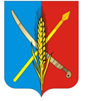 РОССИЙСКАЯ ФЕДЕРАЦИЯРОСТОВСКАЯ ОБЛАСТЬ  НЕКЛИНОВСКИЙ РАЙОН    СОБРАНИЕ ДЕПУТАТОВ ВАСИЛЬЕВО-ХАНЖОНОВСКОГО СЕЛЬСКОГО ПОСЕЛЕНИЯРЕШЕНИЕ«17» мая 2021 года                                                                       № 161О целесообразности изменения границ муниципального образования «Васильево-Ханжоновское сельское поселение» На основании части 4 статьи 12 Федерального закона от 
6 октября 2003 года № 131-ФЗ «Об общих принципах организации местного самоуправления в Российской Федерации», статьи 10 Областного закона 
от 28 декабря 2005 года № 436-ЗС «О местном самоуправлении в Ростовской области», Устава муниципального образования «Васильево-Ханжоновское сельское поселение», в целях описания и утверждения границ муниципального образования «Васильево-Ханжоновское сельское поселение» в соответствии с требованиями градостроительного и земельного законодательства, а также с учетом мнения населения Собрание депутатов Васильево-Ханжоновского сельского поселения решило:1. Признать целесообразным изменение границ муниципального образования «Васильево-Ханжоновское сельское поселение» согласно  приложению  к настоящему решению путем включения  в  состав территории  Васильево-Ханжоновского сельского поселения земельного участка площадью 3,02 га  из состава территории Платовского сельского поселения.2. Настоящее решение вступает в силу со дня его официального опубликования.3. Контроль за исполнением настоящего решения возложить на постоянную комиссию по земельным  вопросам, строительству, жилищно-коммунальному хозяйству, благоустройству, транспорту Собрания депутатов Васильево-Ханжоновского сельского поселения (председатель комиссии – депутат Собрания депутатов Васильево-Ханжоновского сельского поселения по 6 избирательному округу Сафонова Сергея Владимировича)..ПредседательСобрания депутатов – глава Васильево-Ханжоновскогосельского поселения		                              	                  С. И. КомашняПриложение № 1 к решению Собрания депутатов Васильево-Ханжоновского сельского поселения       от «17» мая  2021 года  № 161  «О целесообразности изменения границ муниципального образования «Васильево-Ханжоновское сельское поселение»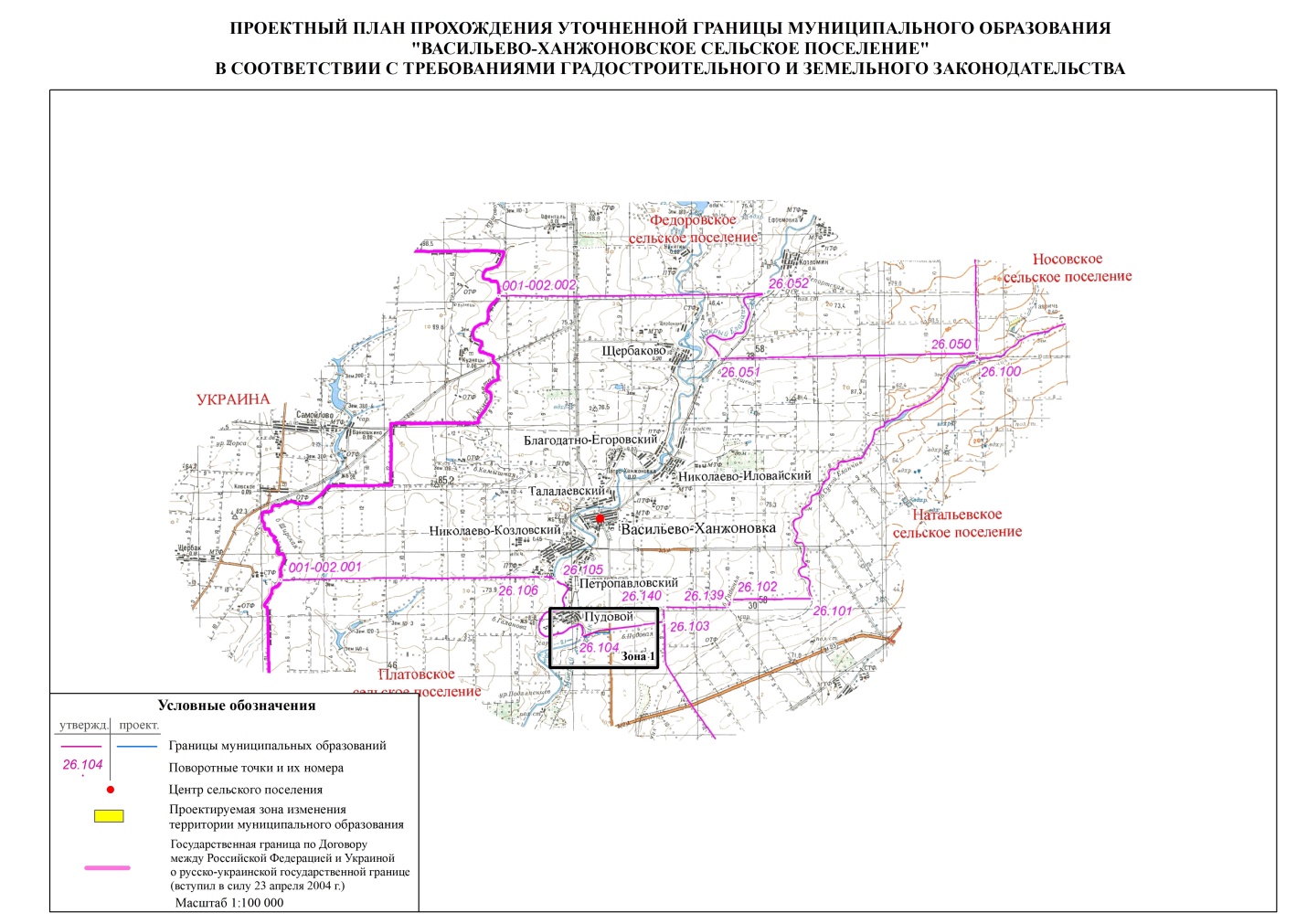 